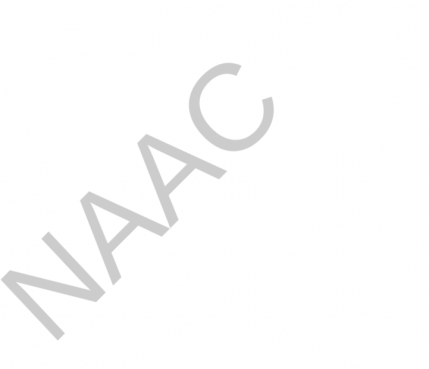 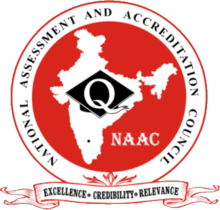 Yearly Status Report - 2018-2019of Higher Education, Pune. The following are some of the justifications for having an MIS system. • Decision makers need information to make effective decisions. Management Information Systems (MIS) make this possible. • MIS systems facilitate communication within and outside the organization employees within the organization are able to access the required information easily for the daytoday operations. MIS provides staffing information and academic information • Institutional information like number of programmes, number of students admitted to the programmes, facilities available in the institution for the students, information regarding the faculties of the institution, concession in fees, GOI and other scholarships, income and expenditure on salary and nonsalary during the financial year and NAAC status.Part Beducational tours, assignments are used for effective teaching and better curriculum implementation. Based on semester wise result analysis of every course corrective measures, tutorials and remedial lectures are also conducted for weaker and slow learners. Academic review and feedback of the students is taken periodically by the feedback committee. For other purposes Concerned committees conduct regular meetings to review the difficulties faced by students and teachers as well. College also focuses on the sport & cultural activities. Students avail scholarship, freeship, EBC etc. other government facilities, bus concession etc. The college has fully automatized student friendly library and good number of books, journals, reading room etc. The college has established linkages with different organizations, institutions for collaborative activities like competitive exams, computer training, job placement interviews and different training program. Different departments organize various guest lectures and workshops time to time. The college organizes extra-curricular and like Annual Gathering for the overall personality development. Birth and Death Anniversaries of great leaders, rallies for awareness on various social issues, Blood Donation Camps, Tree plantation, Awareness Rallies., Elocution, Debate, Quiz, Drama, Street Play etc. are conducted as social activities. Imparting of values like gender sensitization, social responsibilities, civility, core values like reliability, positivity is done through courses and other programs for the holistic development1.1.2 – Certificate/ Diploma Courses introduced during the academic yearCertificate	Diploma Courses	Dates ofIntroductionDuration	Focus on employability/entreprene urshipSkill DevelopmentNo Data Entered/Not Applicable !!!– Academic Flexibility– New programmes/courses introduced during the academic year– Programmes in which Choice Based Credit System (CBCS)/Elective course system implemented at the affiliated Colleges (if applicable) during the academic year.– Students enrolled in Certificate/ Diploma Courses introduced during the year– Curriculum Enrichment– Value-added courses imparting transferable and life skills offered during the yeardiscipline, facilities like infrastructure, sports, co-curricular and extra curricular activities, examination system etc. The feedback from alumni on academic performance, syllabus, curriculum, availability and sufficiency of the courses, teachers approach, campus availability of the teachers, redress mechanism of students is obtained and considered as an important and significant part of the portfolio. There is a big question before the students about the applicability of the courses in life. It is high time that we had contemplated in appropriate direction. At present there is an overgrowing dissatisfaction in colleges and institutions so far as the higher education is concerned, and this situation is very alarming. But our students have given us an altogether different picture regarding the evaluation of courses, teaching and teachers, which is positive. However, we have accepted that we do not fully meet the expectations and needs of the student community in respect to the courses, teaching values and the teachers attributes. We are using optimum availability of all the resources to give maximum output to the students while trying to overcome the natural constraints. It is therefore high time that we wake up and transform to make the teaching more meaningful, practical, effective and applicable. We are continuously in the process of learners. We accept new changes and challenges. We always suppose that at the end of every feedback we have to apply new initiatives. To sum up, feedback from students, teachers alumni and parents is important to improve our performance and it gives impetus regarding the overall development of the students and the college..CRITERION II – TEACHING- LEARNING AND EVALUATION– Student Enrolment and Profile– Demand Ratio during the year– Catering to Student Diversity– Student - Full time teacher ratio (current year data)– Teaching - Learning Process– Percentage of teachers using ICT for effective teaching with Learning Management Systems (LMS), E- learning resources etc. (current year data)View File of E-resources and techniques used– Students mentoring system available in the institution? Give details. (maximum 500 words)Yes: The College IQAC has developed a well-defined mechanism for Students Mentoring System. As the college situated in the rural area, most students have Below Poverty line lower classes. Most of them are first generation learners of their family. These students obviously require academic parenting. Mentoring is introduced at the first year of the graduation programme. All the full time teaching staff gets involved in mentoring every year. The batch of students once adopted remains with the teacher till the end of the academic programme usually three years of undergraduate students. The students are distributed randomly to the mentors. As a result each teacher may receive students from respective disciplines. The remaining seventy percent teachers get involved in mentoring in two consecutive years and in rotation each teacher gets associated with the system. Mentoring includes addressing the curricular, co-curricular, psychosocial, personal, social, health and financial problems/needs of these students. All the mentee share their phone numbers with the mentor. The mentor communicates the mentee through these means. It is mandatory to take minimum two formal meetings with the whole group. The mentor is observant about the mentee’s performance in continuous internal evaluation as well as in university examinations. He also tracks students’ participation in co-curricular activities. He advises mentee about being regular and punctual for all the classes and practical’s. If necessary the mentor communicates the parents of the mentee and provides suggestions regarding mentee’s academic development. The mentor counsels the mentee regarding career, health, academic issues, moral/ethical bindings, social awareness, democratic principles etc. The mentor proves instrumental in protecting the mentee from social violence, evil practices, political polarization and superstitions. He/She inculcates among them civic sense of equality, responsibility towards self and others respect towards moral and ethical values, reading habits and thereby achieves all round development of the student’s personality. The IQAC has a key role in selection and distribution of students amongst various teachers. The allotment of the mentee takes place immediately after the completion of admissions. The interpersonal communication among the mentor and mentee results in responsible citizenship. The mentoring system proves helpful in tracking student’s progression.– Teacher Profile and Quality– Number of full time teachers appointed during the year– Honours and recognition received by teachers (received awards, recognition, fellowships at State, National, International level from Government, recognised bodies during the year )– Evaluation Process and Reforms– Number of days from the date of semester-end/ year- end examination till the declaration of results during the year– Reforms initiated on Continuous Internal Evaluation(CIE) system at the institutional level (250 words)Internal Evaluation process plays important role in teaching learning process.Students and parents are made aware of the evaluation process. Internal Assessment and Evaluation Committee is formed which has been working since 30.7.2004. Committee takes Accountability of monitoring assessment and evaluation system closely run at various departmental and college level.Continuous Evaluation system comprises Assessment of students’ academic performance is carried out by unit tests, surprise test, viva-voice, interaction, practical in science lab and language lab. College teachers conduct Internal Assessment of 20 marks which consists of assignment submission, oral test, seminars, attendance, behavior and discipline of the students. Class teacher motivate to students to attend theory lectures and practical regularly to achieve 100 percent attendance this will improve the student performance in the academia. As per the RTM University Nagpur curriculum, internal unit test is carried out based on university exam pattern.The assessment is carried out by the subject faculty and the marks are conveyed to respective students and parents. Evaluation at the entry level: Evaluation of all first year students done by taking result data of qualifying exam to identify slow and fast learners. Result Analysis: Results of the previous year, just after declaration is recorded by the concerned teachers and heads at their level and also in the daily diary maintained by the all the teachers to see the progress of the allotted class and do the needful accordingly. Co-curricular and Extracurricular Activities : As a part of formative assessment, students are continuously observed and evaluated by their performance debate, elocution, essay competition and other cultural programmes. Feedback from parents and alumni is collected and taken covering the points of evaluation of students on different parameters like syllabus, teachers, infrastructural facilities etc.– Academic calendar prepared and adhered for conduct of Examination and other related matters (250 words)Academic calendar is the back bone of various teaching learning plans prepared before start of every semester. RTM Nagpur University, Nagpur announces academic schedule of every semester before commencement. With respect to that announced schedule. Academic calendar of institution is prepared for undergraduate courses before commencement of every semester and published in College prospectus every year. It consists of commencement of instructional activity, schedule of internal examination, dates of submission of exam forms, last dates and dates with extra fees, schedules of seminar, project work and end of instructional activity, information about commencement of college, winter and summer vacation. It displayed on various notice boards and communicated to students and upload to college website. However college curricular, co-curricular and extracurricular activities are also incorporated into it. In order to act on the academic calendar as regards exam, the notices are displayed by the heads of the departments in front of their respective departments, on main notice boards. All categories of students appearing for– Workshops/Seminars Conducted on Intellectual Property Rights (IPR) and Industry-Academia Innovative practices during the year– Awards for Innovation won by Institution/Teachers/Research scholars/Students during the year– No. of Incubation centre created, start-ups incubated on campus during the year– Research Publications and Awards– Incentive to the teachers who receive recognition/awards– Ph. Ds awarded during the year (applicable for PG College, Research Center)– Research Publications in the Journals notified on UGC website during the year– Books and Chapters in edited Volumes / Books published, and papers in National/International Conference Proceedings per Teacher during the year– Bibliometrics of the publications during the last Academic year based on average citation index in Scopus/ Web of Science or PubMed/ Indian Citation Index– h-Index of the Institutional Publications during the year. (based on Scopus/ Web of science)– Faculty participation in Seminars/Conferences and Symposia during the year :– Extension Activities– Number of extension and outreach programmes conducted in collaboration with industry, community and Non- Government Organisations through NSS/NCC/Red cross/Youth Red Cross (YRC) etc., during the year– Awards and recognition received for extension activities from Government and other recognized bodies during the year– Students participating in extension activities with Government Organisations, Non-Government Organisations and programmes such as Swachh Bharat, Aids Awareness, Gender Issue, etc. during the year– Collaborations– Number of Collaborative activities for research, faculty exchange, student exchange during the year– Linkages with institutions/industries for internship, on-the- job training, project work, sharing of research facilities etc. during the yearNo file uploaded.– MoUs signed with institutions of national, international importance, other universities, industries, corporate houses etc. during the yearCRITERION IV – INFRASTRUCTURE AND LEARNING RESOURCES– Physical Facilities– Budget allocation, excluding salary for infrastructure augmentation during the year– Details of augmentation in infrastructure facilities during the year– Library as a Learning Resource– Library is automated {Integrated Library Management System (ILMS)}– Library Services– E-content developed by teachers such as: e-PG- Pathshala, CEC (under e-PG- Pathshala CEC (Under Graduate) SWAYAM other MOOCs platform NPTEL/NMEICT/any other Government initiatives & institutional (Learning Management System (LMS) etc– IT Infrastructure– Technology Upgradation (overall)– Bandwidth available of internet connection in the Institution (Leased line)4 MBPS/ GBPS– Facility for e-content– Maintenance of Campus Infrastructure– Expenditure incurred on maintenance of physical facilities and academic support facilities, excluding salary5.1.4 – Institutional mechanism for transparency, timely redressal of student grievances, Prevention of sexual harassment and ragging cases during the year– Student Progression– Details of campus placement during the year– Student progression to higher education in percentage during the year– Number of professional development / administrative training programmes organized by the College for teaching and non teaching staff during the year– No. of teachers attending professional development programmes, viz., Orientation Programme, Refresher Course, Short Term Course, Faculty Development Programmes during the year– Faculty and Staff recruitment (no. for permanent recruitment):– Welfare schemes for– Financial Management and Resource Mobilization– Institution conducts internal and external financial audits regularly (with in 100 words each)Internal audit is a regular practice of the institute. In the beginning ofevery academic year the principal organises CDC meeting where the detailed budget is presented, discussed and sanctioned by all the CDC members. The work done by a clerk is checked by senior clerk and after it is checked by the principal of the institute.– Funds / Grants received from management, non-government bodies, individuals, philanthropies during the year(not covered in Criterion III)– Total corpus fund generatedNo Data Entered/Not Applicable !!!– Internal Quality Assurance System– Whether Academic and Administrative Audit (AAA) has been done?– Activities and support from the Parent – Teacher Association (at least three)The parents teachers association of the college conduct parents teachers meet every year. 2) Making parents aware about facilities provided by thecollege for the students 3) Taking suggestions from the parents about development of the college 4) Counseling of parents about career opportunities about their wards.– Development programmes for support staff (at least three)A one day ICT on information Technology Applications for administrative workIdeal administrative process and online working system 3. Interaction with student and understanding the interest and inherent quality during theadmission process– Post Accreditation initiative(s) (mention at least three)Smart room for advance teaching learning ICT infrastucture in the college 2)Library has online OPEC system 3) Student friendly dynamic college informative website– Internal Quality Assurance System Details– Number of Quality Initiatives undertaken during the year– Environmental Consciousness and Sustainability/Alternate Energy initiatives such as:Percentage of power requirement of the University met by the renewable energy sourcesEnvironmental awareness campaign carried in the college for students and staff. B) All the Lights Replaced with CFL and LED to reduce power consumption.C) Strict rules follow for the electricity instrument for minimum consumption and used if only necessary. D) Most of the classrooms and office are sufficientsun light for working.– Differently abled (Divyangjan) friendliness– Inclusion and SituatednessPart APart AData of the InstitutionData of the Institution1. Name of the InstitutionNUTAN ADARSH ARTS, COMM. AND SMT. M. H.WEGAD SCIENCE COLLEGE, UMREDName of the head of the InstitutionDr. A. B. BURADKARDesignationPrincipalDoes the Institution function from own campusYesPhone no/Alternate Phone no.07116242048Mobile no.9096396278Registered Emailprincipal.namhwmu@rediffmail.comAlternate Emailprincipal.namhwmu@gmail.comAddressNUTAN ADARSH ARTS, COMMERCE & SMT. M.H. WEGAD SCIENCE COLLEGE, MANGALWARI PETH UMRED, DIST. NAGPUR, MAHARASHTRA 441203City/TownUmredState/UTMaharashtraPincode4412032. Institutional Status2. Institutional StatusAffiliated / ConstituentAffiliatedType of InstitutionCo-educationLocationRuralFinancial StatusstateName of the IQAC co-ordinator/DirectorDr. Vinay kumar UpadhyayPhone no/Alternate Phone no.07116242048Mobile no.9766063386Registered Emailupadhyayvinaykumar@gmail.comAlternate Emailprincipal.namhwmu@gmail.com3. Website Address3. Website AddressWeb-link of the AQAR: (Previous Academic Year) https://www.nutanadarshcollege.org/i qac-aqar-aqar2017-18/4. Whether Academic Calendar prepared during the yearYesif yes,whether it is uploaded in the institutional website: Weblink :https://www.nutanadarshcollege.org/2018-19/5. Accrediation Details5. Accrediation Details6. Date of Establishment of IQAC30-Jul-20047. Internal Quality Assurance System7. Internal Quality Assurance System8. Provide the list of funds by Central/ State Government- UGC/CSIR/DST/DBT/ICMR/TEQIP/World Bank/CPE of UGC etc.8. Provide the list of funds by Central/ State Government- UGC/CSIR/DST/DBT/ICMR/TEQIP/World Bank/CPE of UGC etc.9. Whether composition of IQAC as per latest NAAC guidelines:YesUpload latest notification of formation of IQACView File10. Number of IQAC meetings held during the year :1The minutes of IQAC meeting and compliances to the decisions have been uploaded on the institutional websiteNoUpload the minutes of meeting and action taken reportNo Files Uploaded !!!11. Whether IQAC received funding from any of the funding agency to support its activities during the year?No12. Significant contributions made by IQAC during the current year(maximum five bullets)12. Significant contributions made by IQAC during the current year(maximum five bullets)1) Organised blood donation camp in collaboration with NSS. 2) IQAC has encouraged and always promoted faculties to complete their Ph.D. 3) IQAC has also encouraged faculties to attend Conferences/Seminars. 4) Conducted guest lectures regarding career guidance. 5) recommendations made for the purchase of new books1) Organised blood donation camp in collaboration with NSS. 2) IQAC has encouraged and always promoted faculties to complete their Ph.D. 3) IQAC has also encouraged faculties to attend Conferences/Seminars. 4) Conducted guest lectures regarding career guidance. 5) recommendations made for the purchase of new booksto all faculties.to all faculties.to all faculties.to all faculties.View FileView FileView File13. Plan of action chalked out by the IQAC in the beginning of the academic year towards Quality Enhancement and outcome achieved by the end of the academic year13. Plan of action chalked out by the IQAC in the beginning of the academic year towards Quality Enhancement and outcome achieved by the end of the academic year13. Plan of action chalked out by the IQAC in the beginning of the academic year towards Quality Enhancement and outcome achieved by the end of the academic year13. Plan of action chalked out by the IQAC in the beginning of the academic year towards Quality Enhancement and outcome achieved by the end of the academic year14. Whether AQAR was placed before statutory body ?14. Whether AQAR was placed before statutory body ?YesYes15. Whether NAAC/or any other accredited body(s) visited IQAC or interacted with it to assess the functioning ?15. Whether NAAC/or any other accredited body(s) visited IQAC or interacted with it to assess the functioning ?NoNo16. Whether institutional data submitted to AISHE:16. Whether institutional data submitted to AISHE:YesYesYear of SubmissionYear of Submission20192019Date of SubmissionDate of Submission16-Feb-201916-Feb-201917. Does the Institution have Management Information System ?17. Does the Institution have Management Information System ?YesYesIf yes, give a brief descripiton and a list of modules currently operational (maximum 500 words)If yes, give a brief descripiton and a list of modules currently operational (maximum 500 words)Management Information System (MIS) is the use of information technology, people, and business processes to record, store and process data to produce information that decision makers can use to make day to day decisions. In our institution, MIS is used for online data submission regarding academic and administrative information to the portal of DirectorManagement Information System (MIS) is the use of information technology, people, and business processes to record, store and process data to produce information that decision makers can use to make day to day decisions. In our institution, MIS is used for online data submission regarding academic and administrative information to the portal of DirectorCRITERION I – CURRICULAR ASPECTS1.1 – Curriculum Planning and Implementation1.1.1 – Institution has the mechanism for well planned curriculum delivery and documentation. Explain in 500 wordsThe curriculum of any academic program is designed by the RTM Nagpur University. The colleges have no freedom to design, revise or upgrade the academic syllabus. syllabus designing is the prerogative of the University.Nutan Adarsh Arts, Comm., & Smt. M. H. Wegad Science College, Umred was established in 1968 in the socio-economically backward area. Most the students studying in our college belongs to farmer community, rural area, and poor family. Majority of students prefer to work for income during college time.Under these circumstances we need to plan accordingly keeping in mind the ground realities. At the beginning of academic session, college prepares academic calendar to decide the direction and expected outcome of the year.College works are distributed among necessary committees for best result in each field. In the first meeting, all the staff member give their inputs regarding better performance for the upcoming year and also give suggestive remarks on earlier session. Three teachers are members of BOS (Board of Studies) of R.T.M.Nagpur University,Nagpur. They played crucial role in curriculam design. The College works on different aspects for multidimensional development of students as per their need and expectation. For academic aspects, teachers refer to the standard reference books and teaching resources for effective implementation of curriculum.Teachers play v There is standard practices such as student orientation programs in the beginning. Introductory class about syllabus, class test, surprise test are conducted time to time to test the learners' understanding. Seminars, assignment work are given to the students and review is taken. Presentations are taken to build up self confidence. The use of other teaching methods such as Group Discussion , Demonstrations, Debates, Power Point Presentations (PPT), ICT, Field Visits,Programme/CourseProgramme SpecializationDates of IntroductionBScNill16/06/2014BComNill16/06/2016BANill16/06/2016No file uploaded.No file uploaded.No file uploaded.Name of programmes adopting CBCSProgramme SpecializationDate of implementation of CBCS/Elective Course SystemBACBCS16/06/2016BComCBCS16/06/2016BScCBCS16/06/2014Certificate	Diploma CourseNumber of Students	47	NilNumber of Students	47	NilValue Added CoursesDate of IntroductionNumber of Students Enrolled1.3.2 – Field Projects / Internships under taken during the year1.4 – Feedback System1.4.1 – Whether structured feedback received from all the stakeholders.1.4.2 – How the feedback obtained is being analyzed and utilized for overall development of the institution? (maximum 500 words)Feedback ObtainedFeedback is obtained from four stakeholders. The feedback from student, alumni, parents and teachers are taken through the questionnaire prepared by the institution under the guidance of the functioning IQAC. The college has analyzed six formats of questionnaire for student feedback-on academic programs, on teachers, course and teaching evaluation, program evaluation, overall rating of program and exit questionnaire for undergraduate student. The college take the follow-up of campus feedback from students, alumni, teachers and parent every year. Feedback collected is analyzed and reported to the principal and higher authorities for corrective measures. Apart from this formal feedback, we take the feedback of each and every activity by discussion in different meetings of the college and during the meetings of committees and cells. It is said that the feedback is the management tool to improve the performances standards. As it is a way to know our performance and as it includes both positive and negative observations, the college make every effort to take the feedback by supposing and explaining it as a normal, natural and nonthreatening part of the college routine activity and tried to receive correct feedback. Teacher feedback about the curriculum and overall performance is duly considered for plan of action regarding teaching and other activities. The parents feedback is taken to improve curriculum delivery, studentsName of the ProgrammeProgramme SpecializationNumber of seats availableNumber of Application receivedStudents EnrolledBScBASIC360392317BComBASIC360415367BABASIC1060725708View FileView FileView FileView FileView FileYearNumber of students enrolled in the institution (UG)Number of students enrolled in the institution (PG)Number of fulltime teachers available in the institution teaching only UG coursesNumber of fulltime teachers available in the institution teaching only PG coursesNumber of teachers teaching both UG and PG courses20181392Nill32NillNillNumber of Teachers on RollNumber of teachers using ICT (LMS, e-Resources)ICT Tools and resources availableNumber of ICT enabled ClassroomsNumberof smart classroomsE-resources and techniques used323215815View File of ICT Tools and resourcesView File of ICT Tools and resourcesView File of ICT Tools and resourcesView File of ICT Tools and resourcesView File of ICT Tools and resourcesView File of ICT Tools and resourcesNumber of students enrolled in the institutionNumber of fulltime teachersMentor : Mentee Ratio1392321:44No. of sanctioned positionsNo. of filled positionsVacant positionsPositions filled during the current yearNo. of faculty with Ph.D38326Nill14Year of AwardName of full time teachers receiving awards from state level, national level, international levelDesignationName of the award, fellowship, received from Government or recognized bodiesNo Data Entered/Not Applicable !!!No Data Entered/Not Applicable !!!No Data Entered/Not Applicable !!!No Data Entered/Not Applicable !!!No file uploaded.No file uploaded.No file uploaded.No file uploaded.Programme NameProgramme CodeSemester/ yearLast date of the last semester-end/ year- end examinationDate of declaration of results of semester- end/ year- end examinationBScNASemester VI31/05/201928/06/2019BScNASemester IV07/06/201901/08/2019BComNASemester VI05/03/201912/06/2019BComNASemester IV21/05/201920/06/2019BANASemester VI26/06/201907/11/2019BANASemester IV21/06/201919/07/2019BScNASemester II06/06/201905/08/2019BComNASemester II26/04/201921/06/2019BANASemester II26/06/201916/08/2019View FileView FileView FileView FileView Fileexamination are also communicated about the various dates of submission of exam forms, last dates and dates with extra fees. Exam Room and In charge: Separate Exam Room numbered 11 has been allotted for conducting the examination of the students. He also gets the seating arrangements done well in advance. Disabled students are provided the approachable place and the writer. Proper working and maintenance of the independent Xerox machine, printer and laptop is taken into consideration well in advance to do the exam related works. List of invigilators in excess is prepared to avoid the last minute trouble. Strict vigilance is done throughout the exam days by the invigilators, exam in charge and others to deter any exam related untoward and unfair activities. Complete confidentiality and secrecy in exam related matter is maintained by the exam in charge. After declaration of examination result by RTM Nagpur University subject wise and overall result analysis is carried out. As per the review of IQAC, we monitor the teaching learning process. Continuous counseling through departmental meetings, student’s feedback on teaching learning activity, conducting brain storming activity in the meetings for different teaching strategies is planned in academic calendar. Information related to regular classes, academic session, exams, Conferences, Projects, talks, holidays, etc. are mentioned in the academic calendar. Celebration of National days or other days of National/ International relevance is also mentioned in the academic calendar.2.6 – Student Performance and Learning Outcomes2.6.1 – Program outcomes, program specific outcomes and course outcomes for all programs offered by the institution are stated and displayed in website of the institution (to provide the weblink)https://www.nutanadarshcollege.org/programm-course-outcome/2.6.2 – Pass percentage of students2.7 – Student Satisfaction Survey2.7.1 – Student Satisfaction Survey (SSS) on overall institutional performance (Institution may design the questionnaire) (results and details be provided as weblink) https://www.nutanadarshcollege.org/student-feedback/	CRITERION III – RESEARCH, INNOVATIONS AND EXTENSION3.1 – Resource Mobilization for Research3.1.1 – Research funds sanctioned and received from various agencies, industry and other organisations3.2 – Innovation EcosystemTitle of workshop/seminarName of the Dept.DateNilNilTitle of the innovationName of AwardeeAwarding AgencyDate of awardCategoryNilNilNilNillNillNo file uploaded.No file uploaded.No file uploaded.No file uploaded.No file uploaded.Incubation CenterNameSponsered ByName of the Start-upNature of Start- upDate of CommencementNilNilNilNilNilNillNo file uploaded.No file uploaded.No file uploaded.No file uploaded.No file uploaded.No file uploaded.StateNationalInternational000000Name of the DepartmentNumber of PhD's AwardedNot ApplicableNillTypeDepartmentNumber of PublicationAverage Impact Factor (if any)InternationalDepartment of English35.5NationalDepartment of Marathi2NilInternationalDepartment of Sanskrit35.5InternationalDepartment of Economics25.5InternationalDepartment of Sociology65.5InternationalDepartment of Commerce25.5No file uploaded.No file uploaded.No file uploaded.No file uploaded.DepartmentNumber of PublicationDepartment of Sanskrit1No file uploaded.No file uploaded.Title of the PaperName of AuthorTitle of journalYear of publicationCitation IndexInstitutional affiliation as mentioned in the publicationNumber of citations excluding self citationNilNILNilNill0NILNillNo file uploaded.No file uploaded.No file uploaded.No file uploaded.No file uploaded.No file uploaded.No file uploaded.Title of the PaperName of AuthorTitle of journalYear of publicationh-indexNumber of citations excluding self citationInstitutional affiliation as mentioned in the publicationNilNIlNIlNillNillNillNILNo file uploaded.No file uploaded.No file uploaded.No file uploaded.No file uploaded.No file uploaded.No file uploaded.Number of FacultyInternationalNationalStateLocalAttended/Semi nars/Workshops4175NillPresented papersNill6NillNillResource personsNill3NillNillNo file uploaded.No file uploaded.No file uploaded.No file uploaded.No file uploaded.Title of the activitiesOrganising unit/agency/ collaborating agencyNumber of teachers participated in such activitiesNumber of students participated in such activitiesParticipation in State level NSSCampNSSNill4Blood Donation CampNSS618Health Awareness Program regarding diseases such as Dengue, Malaria,etc.NSS and PHC Umred876Digvijay Day CelebrationNSS1250Cleanliness Drive in and around thecollege campusNSS982Tree Plantation ProgramNSS and IQAC8132Special Annual Camp at villageChichalaNSS1075Voting Awareness ProgramDepartment of Political Scienceand NSS784No file uploaded.No file uploaded.No file uploaded.No file uploaded.Name of the activityAward/RecognitionAwarding BodiesNumber of students BenefitedNILNILNILNillNo file uploaded.No file uploaded.No file uploaded.No file uploaded.Name of the schemeOrganising unit/Agen cy/collaborating agencyName of the activityNumber of teachers participated in such activitesNumber of students participated in such activitesWorld AIDS DayNSS and PHC, UmredAwareness Program1070Swachh Bharat ProgramNSS and MunicipalCorporation, UmredCleanliness AwarenessProgram866Swachh Bharat ProgramNSSAwareness Rally andStreet Play640Swachh Bharat ProgramNSSSpeech on Gandhi Jayanti975Awareness DriveWomen Redressal CellAwareness Rally on POSCO10200No file uploaded.No file uploaded.No file uploaded.No file uploaded.No file uploaded.Nature of activityParticipantSource of financial supportDurationNILNILNIL00No file uploaded.No file uploaded.No file uploaded.No file uploaded.Nature of linkageTitle of the linkageName of the partnering institution/ industry/research lab with contact detailsDuration FromDuration ToParticipantNILNILNILNillNillNILOrganisationDate of MoU signedPurpose/ActivitiesNumber of students/teachers participated under MoUsSarvajanik Vachanalaya, Umred,Dist. NagpurTo17/11/2017Workshop on Students` researchaptitude and environment awareness62Sadhana Sanskruti Mission, Umred10/07/2017Orientation workshop on women empowerment, role and responsibility of village workerand nutrition awareness55Gramin Vikas Munch, Umred12/01/2018Lecture on Biodiversity ConservationResponsibility of Students60JCI Umred Shine03/07/2018Quiz Competition50No file uploaded.No file uploaded.No file uploaded.No file uploaded.Budget allocated for infrastructure augmentationBudget utilized for infrastructure development20100002003326FacilitiesExisting or Newly AddedValue of the equipment purchased during the year (rs. in lakhs)ExistingNumber of important equipments purchased (Greater than 1-0 lakh)during the current yearExistingClassrooms with LCD facilitiesExistingSeminar HallsExistingLaboratoriesExistingClass roomsExistingCampus AreaExistingNo file uploaded.No file uploaded.Name of the ILMS softwareNature of automation (fully or patially)VersionYear of automationLIBMANFully1.002014Library Service TypeExistingExistingNewly AddedNewly AddedTotalTotalText Books260233386392487178504265103564896Reference Books669410494NillNill669410494Journals7689031110108000Library Automation144900NillNill144900Others(s pecify)1NillNillNill1NillNo file uploaded.No file uploaded.No file uploaded.No file uploaded.No file uploaded.No file uploaded.No file uploaded.Name of the TeacherName of the ModulePlatform on which module is developedDate of launching e- contentNo Data Entered/Not Applicable !!!No Data Entered/Not Applicable !!!No Data Entered/Not Applicable !!!No Data Entered/Not Applicable !!!No file uploaded.No file uploaded.No file uploaded.No file uploaded.TypeTotal Co mputersComputer LabInternetBrowsing centersComputer CentersOfficeDepartme ntsAvailable Bandwidt h (MBPS/ GBPS)OthersExistin g55161071544Added000000000Total55161071544Name of the e-content development facilityProvide the link of the videos and media centre and recording facilityInteractive Board, Smart Classroom, Projectors, Compurter Labhttps://www.nutanadarshcollege.org/e- content-facility/component, during the yearcomponent, during the yearcomponent, during the yearcomponent, during the yearcomponent, during the yearAssigned Budget on academic facilitiesExpenditure incurred on maintenance of academic facilitiesAssigned budget on physical facilitiesExpenditure incurredon maintenance of physical facilites855000852454115500011508724.4.2 – Procedures and policies for maintaining and utilizing physical, academic and support facilities - laboratory, library, sports complex, computers, classrooms etc. (maximum 500 words) (information to be available in institutional Website, provide link)4.4.2 – Procedures and policies for maintaining and utilizing physical, academic and support facilities - laboratory, library, sports complex, computers, classrooms etc. (maximum 500 words) (information to be available in institutional Website, provide link)4.4.2 – Procedures and policies for maintaining and utilizing physical, academic and support facilities - laboratory, library, sports complex, computers, classrooms etc. (maximum 500 words) (information to be available in institutional Website, provide link)4.4.2 – Procedures and policies for maintaining and utilizing physical, academic and support facilities - laboratory, library, sports complex, computers, classrooms etc. (maximum 500 words) (information to be available in institutional Website, provide link)4.4.2 – Procedures and policies for maintaining and utilizing physical, academic and support facilities - laboratory, library, sports complex, computers, classrooms etc. (maximum 500 words) (information to be available in institutional Website, provide link)Committees are constituted under different heads for maintaining and utilizing the campus infrastructure facilities. Institute Development Committeeassigned enough funds for maintenance and repairing. The allocated funds are utilized under observation of various monitoring committees such as Infrastructure Development Committee, Library Committees, UGC Network Resource (IT Infrastructure) Committee, Reading Room Staff Room Committee, Garden Committee, Cleanliness Committee, Repairs and Maintenance Committee, Sports Committee, Student Feedback Committees etc. of the college. These committees involve at least one student from each class whose participation in the action plan is anticipated. Every committee has instructions to run the program under the academic calendar every year. Principal takes care of the program implementation and changes if required. For maintenance of Infrastructure facilities and equipment following activities are worked by college. ? Overall development of the campus is done by the Infrastructure Development Committee of the college. ? Upkeep of all facilities and cleanliness of the College Premises is maintained through the Cleanliness Committee. ? Outsourcing is done for the maintenance of wooden, furniture, electrification and plumbing. ?Regular maintenance of the Water Cooler, Water Purifier, Air Conditioner and Refrigerator is done by an outsourcing agent. ? The calibration, repairing and maintenance of sophisticated laboratory equipment are done by the technicians of related concern. ? There is a stock register maintained by physically verifying the items around the year in Laboratory. ? There is systematic disposal procedure for waste of all types of biodegradable, chemical waste. ?The maintenance and the cleaning of the laboratories are done by Laboratory attendants. ? The requirement and list of books is obtained from the concerned departments HODs. The finalized list is duly approved by the Principal. The maintenance of the reading room and stock verification of library books is done by library staff regularly. There is a Library Committee to keep watch on all of these activities. ? To ensure return of books, ‘no dues’ from the library department is mandatory for students at the time of Clearance. ? The Visitor Book is maintained for In and Out of Users. ? The College has its Outdoor Sports Ground nearly 4 acre with Volley Ball Court which flood light (construction is completed on 12.01.2019). ? The College has its Indoor Sport Stadium with Training Facility and Gymnasium facility (Construction is completed on 31.12.2018). ? Outdoor Sport Ground, Indoor Sport Stadium and Gymnasium are maintained regularly with the help of daily wage employees. ? The Sports Committee arranges various sports events at college and university level. ? Maintenance and repairing of IT infrastructure such as Computers, Internet Facilities, and Updating Software etc. is done regularly from outsourcing by the institution. ? Students are motivated for energy conservation by careful use of electricity in classrooms and to keep the classroom clean. ? The maintenance and the cleaning of the classrooms are done by institution peons and daily wage employees. ? There are technicians, masons, plumbers, carpenters deputed by college who ensure the maintenance of classrooms and related infrastructure.Committees are constituted under different heads for maintaining and utilizing the campus infrastructure facilities. Institute Development Committeeassigned enough funds for maintenance and repairing. The allocated funds are utilized under observation of various monitoring committees such as Infrastructure Development Committee, Library Committees, UGC Network Resource (IT Infrastructure) Committee, Reading Room Staff Room Committee, Garden Committee, Cleanliness Committee, Repairs and Maintenance Committee, Sports Committee, Student Feedback Committees etc. of the college. These committees involve at least one student from each class whose participation in the action plan is anticipated. Every committee has instructions to run the program under the academic calendar every year. Principal takes care of the program implementation and changes if required. For maintenance of Infrastructure facilities and equipment following activities are worked by college. ? Overall development of the campus is done by the Infrastructure Development Committee of the college. ? Upkeep of all facilities and cleanliness of the College Premises is maintained through the Cleanliness Committee. ? Outsourcing is done for the maintenance of wooden, furniture, electrification and plumbing. ?Regular maintenance of the Water Cooler, Water Purifier, Air Conditioner and Refrigerator is done by an outsourcing agent. ? The calibration, repairing and maintenance of sophisticated laboratory equipment are done by the technicians of related concern. ? There is a stock register maintained by physically verifying the items around the year in Laboratory. ? There is systematic disposal procedure for waste of all types of biodegradable, chemical waste. ?The maintenance and the cleaning of the laboratories are done by Laboratory attendants. ? The requirement and list of books is obtained from the concerned departments HODs. The finalized list is duly approved by the Principal. The maintenance of the reading room and stock verification of library books is done by library staff regularly. There is a Library Committee to keep watch on all of these activities. ? To ensure return of books, ‘no dues’ from the library department is mandatory for students at the time of Clearance. ? The Visitor Book is maintained for In and Out of Users. ? The College has its Outdoor Sports Ground nearly 4 acre with Volley Ball Court which flood light (construction is completed on 12.01.2019). ? The College has its Indoor Sport Stadium with Training Facility and Gymnasium facility (Construction is completed on 31.12.2018). ? Outdoor Sport Ground, Indoor Sport Stadium and Gymnasium are maintained regularly with the help of daily wage employees. ? The Sports Committee arranges various sports events at college and university level. ? Maintenance and repairing of IT infrastructure such as Computers, Internet Facilities, and Updating Software etc. is done regularly from outsourcing by the institution. ? Students are motivated for energy conservation by careful use of electricity in classrooms and to keep the classroom clean. ? The maintenance and the cleaning of the classrooms are done by institution peons and daily wage employees. ? There are technicians, masons, plumbers, carpenters deputed by college who ensure the maintenance of classrooms and related infrastructure.Committees are constituted under different heads for maintaining and utilizing the campus infrastructure facilities. Institute Development Committeeassigned enough funds for maintenance and repairing. The allocated funds are utilized under observation of various monitoring committees such as Infrastructure Development Committee, Library Committees, UGC Network Resource (IT Infrastructure) Committee, Reading Room Staff Room Committee, Garden Committee, Cleanliness Committee, Repairs and Maintenance Committee, Sports Committee, Student Feedback Committees etc. of the college. These committees involve at least one student from each class whose participation in the action plan is anticipated. Every committee has instructions to run the program under the academic calendar every year. Principal takes care of the program implementation and changes if required. For maintenance of Infrastructure facilities and equipment following activities are worked by college. ? Overall development of the campus is done by the Infrastructure Development Committee of the college. ? Upkeep of all facilities and cleanliness of the College Premises is maintained through the Cleanliness Committee. ? Outsourcing is done for the maintenance of wooden, furniture, electrification and plumbing. ?Regular maintenance of the Water Cooler, Water Purifier, Air Conditioner and Refrigerator is done by an outsourcing agent. ? The calibration, repairing and maintenance of sophisticated laboratory equipment are done by the technicians of related concern. ? There is a stock register maintained by physically verifying the items around the year in Laboratory. ? There is systematic disposal procedure for waste of all types of biodegradable, chemical waste. ?The maintenance and the cleaning of the laboratories are done by Laboratory attendants. ? The requirement and list of books is obtained from the concerned departments HODs. The finalized list is duly approved by the Principal. The maintenance of the reading room and stock verification of library books is done by library staff regularly. There is a Library Committee to keep watch on all of these activities. ? To ensure return of books, ‘no dues’ from the library department is mandatory for students at the time of Clearance. ? The Visitor Book is maintained for In and Out of Users. ? The College has its Outdoor Sports Ground nearly 4 acre with Volley Ball Court which flood light (construction is completed on 12.01.2019). ? The College has its Indoor Sport Stadium with Training Facility and Gymnasium facility (Construction is completed on 31.12.2018). ? Outdoor Sport Ground, Indoor Sport Stadium and Gymnasium are maintained regularly with the help of daily wage employees. ? The Sports Committee arranges various sports events at college and university level. ? Maintenance and repairing of IT infrastructure such as Computers, Internet Facilities, and Updating Software etc. is done regularly from outsourcing by the institution. ? Students are motivated for energy conservation by careful use of electricity in classrooms and to keep the classroom clean. ? The maintenance and the cleaning of the classrooms are done by institution peons and daily wage employees. ? There are technicians, masons, plumbers, carpenters deputed by college who ensure the maintenance of classrooms and related infrastructure.Committees are constituted under different heads for maintaining and utilizing the campus infrastructure facilities. Institute Development Committeeassigned enough funds for maintenance and repairing. The allocated funds are utilized under observation of various monitoring committees such as Infrastructure Development Committee, Library Committees, UGC Network Resource (IT Infrastructure) Committee, Reading Room Staff Room Committee, Garden Committee, Cleanliness Committee, Repairs and Maintenance Committee, Sports Committee, Student Feedback Committees etc. of the college. These committees involve at least one student from each class whose participation in the action plan is anticipated. Every committee has instructions to run the program under the academic calendar every year. Principal takes care of the program implementation and changes if required. For maintenance of Infrastructure facilities and equipment following activities are worked by college. ? Overall development of the campus is done by the Infrastructure Development Committee of the college. ? Upkeep of all facilities and cleanliness of the College Premises is maintained through the Cleanliness Committee. ? Outsourcing is done for the maintenance of wooden, furniture, electrification and plumbing. ?Regular maintenance of the Water Cooler, Water Purifier, Air Conditioner and Refrigerator is done by an outsourcing agent. ? The calibration, repairing and maintenance of sophisticated laboratory equipment are done by the technicians of related concern. ? There is a stock register maintained by physically verifying the items around the year in Laboratory. ? There is systematic disposal procedure for waste of all types of biodegradable, chemical waste. ?The maintenance and the cleaning of the laboratories are done by Laboratory attendants. ? The requirement and list of books is obtained from the concerned departments HODs. The finalized list is duly approved by the Principal. The maintenance of the reading room and stock verification of library books is done by library staff regularly. There is a Library Committee to keep watch on all of these activities. ? To ensure return of books, ‘no dues’ from the library department is mandatory for students at the time of Clearance. ? The Visitor Book is maintained for In and Out of Users. ? The College has its Outdoor Sports Ground nearly 4 acre with Volley Ball Court which flood light (construction is completed on 12.01.2019). ? The College has its Indoor Sport Stadium with Training Facility and Gymnasium facility (Construction is completed on 31.12.2018). ? Outdoor Sport Ground, Indoor Sport Stadium and Gymnasium are maintained regularly with the help of daily wage employees. ? The Sports Committee arranges various sports events at college and university level. ? Maintenance and repairing of IT infrastructure such as Computers, Internet Facilities, and Updating Software etc. is done regularly from outsourcing by the institution. ? Students are motivated for energy conservation by careful use of electricity in classrooms and to keep the classroom clean. ? The maintenance and the cleaning of the classrooms are done by institution peons and daily wage employees. ? There are technicians, masons, plumbers, carpenters deputed by college who ensure the maintenance of classrooms and related infrastructure.https://www.nutanadarshcollege.org/procedures-and-policies-for-maintaining-and-utilizing-physical-academic- and-support-facilities/https://www.nutanadarshcollege.org/procedures-and-policies-for-maintaining-and-utilizing-physical-academic- and-support-facilities/https://www.nutanadarshcollege.org/procedures-and-policies-for-maintaining-and-utilizing-physical-academic- and-support-facilities/https://www.nutanadarshcollege.org/procedures-and-policies-for-maintaining-and-utilizing-physical-academic- and-support-facilities/CRITERION V – STUDENT SUPPORT AND PROGRESSION5.1 – Student Support5.1.1 – Scholarships and Financial Support5.1.2 – Number of capability enhancement and development schemes such as Soft skill development, Remedial coaching, Language lab, Bridge courses, Yoga, Meditation, Personal Counselling and Mentoring etc.,5.1.3 – Students benefited by guidance for competitive examinations and career counselling offered by the institution during the yearUmred Shine and Our Cell organised Quiz Competition2018Seminar on Competitive Exam. , by Dr. UpendraBagul , Mahila College, Umred5050NillNillNo file uploaded.No file uploaded.No file uploaded.No file uploaded.No file uploaded.No file uploaded.Total grievances receivedNumber of grievances redressedAvg. number of days for grievance redressal4415On campusOn campusOn campusOff campusOff campusOff campusNameof organizations visitedNumber of students participatedNumber of stduents placedNameof organizations visitedNumber of students participatedNumber of stduents placedPlacement Drive AxisBank , Branch Umred171700NillNillNo file uploaded.No file uploaded.No file uploaded.No file uploaded.No file uploaded.No file uploaded.YearNumber of students enrolling into higher educationProgramme graduated fromDepratment graduated fromName of institution joinedName of programme admitted to20181B.A.HISTORYVASANTRAO NAIKGOVERMENT INSTITUTE OF ARTS AND SOCIAL SCINC E,NAGPURPG HISTORY20181B.A.POLITICALSHRI.BINZANI CITY COLLEGE,PG POLITICAL20181B.A.ENGLISHRASHTRASANT TUKDOJI MAHARAJPG ENGLISHNAGPUR UNIVERSITY NAGPUR20181B.A,SOCIOLOGYSHRI.BINZANI CITY COLLEGE,DHANWATE NATIONAL COLLEGE KAMLA NEHRU MAHAVIDYALAY,VASANTRAO NAIK GOVERMENT INSTITUTE OF ARTS AND SOCIAL SCINCEPG SOCIOLOGY201815B.COMCOMMERCESHRI.BINZANI CITY COLLEGE,DHANWATE NATIONAL COLLEGE KAMLA NEHRU MAHAVIDYALAY-NAGPURPG COMMERC E-M.COM20181B.SC.MATHEMATICSMADHURADAS HOHTACOLLEGE OF SCINCE NAGPUR,PG MATHEMATICS20181B.SC.CHEMISTRYVIDYA VIKASARTS,COMM AND SCIENCE COLLEGE,SAMU DRAPUR DIST- WARDHA.PG CHEMISTRYNo file uploaded.No file uploaded.No file uploaded.No file uploaded.No file uploaded.No file uploaded.5.2.3 – Students qualifying in state/ national/ international level examinations during the year (eg:NET/SET/SLET/GATE/GMAT/CAT/GRE/TOFEL/Civil Services/State Government Services)5.2.3 – Students qualifying in state/ national/ international level examinations during the year (eg:NET/SET/SLET/GATE/GMAT/CAT/GRE/TOFEL/Civil Services/State Government Services)5.2.3 – Students qualifying in state/ national/ international level examinations during the year (eg:NET/SET/SLET/GATE/GMAT/CAT/GRE/TOFEL/Civil Services/State Government Services)5.2.3 – Students qualifying in state/ national/ international level examinations during the year (eg:NET/SET/SLET/GATE/GMAT/CAT/GRE/TOFEL/Civil Services/State Government Services)5.2.3 – Students qualifying in state/ national/ international level examinations during the year (eg:NET/SET/SLET/GATE/GMAT/CAT/GRE/TOFEL/Civil Services/State Government Services)5.2.3 – Students qualifying in state/ national/ international level examinations during the year (eg:NET/SET/SLET/GATE/GMAT/CAT/GRE/TOFEL/Civil Services/State Government Services)5.2.3 – Students qualifying in state/ national/ international level examinations during the year (eg:NET/SET/SLET/GATE/GMAT/CAT/GRE/TOFEL/Civil Services/State Government Services)ItemsItemsItemsNumber of students selected/ qualifyingNumber of students selected/ qualifyingNumber of students selected/ qualifyingAny OtherAny OtherAny Other111No file uploaded.No file uploaded.No file uploaded.No file uploaded.No file uploaded.No file uploaded.5.2.4 – Sports and cultural activities / competitions organised at the institution level during the year5.2.4 – Sports and cultural activities / competitions organised at the institution level during the year5.2.4 – Sports and cultural activities / competitions organised at the institution level during the year5.2.4 – Sports and cultural activities / competitions organised at the institution level during the year5.2.4 – Sports and cultural activities / competitions organised at the institution level during the year5.2.4 – Sports and cultural activities / competitions organised at the institution level during the year5.2.4 – Sports and cultural activities / competitions organised at the institution level during the yearActivityActivityLevelLevelNumber of ParticipantsNumber of Participants2121University Level and Institution LevelUniversity Level and Institution Level740740No file uploaded.No file uploaded.No file uploaded.No file uploaded.No file uploaded.No file uploaded.5.3 – Student Participation and Activities5.3 – Student Participation and Activities5.3 – Student Participation and Activities5.3 – Student Participation and Activities5.3 – Student Participation and Activities5.3 – Student Participation and Activities5.3 – Student Participation and Activities5.3.1 – Number of awards/medals for outstanding performance in sports/cultural activities at national/international level (award for a team event should be counted as one)5.3.1 – Number of awards/medals for outstanding performance in sports/cultural activities at national/international level (award for a team event should be counted as one)5.3.1 – Number of awards/medals for outstanding performance in sports/cultural activities at national/international level (award for a team event should be counted as one)5.3.1 – Number of awards/medals for outstanding performance in sports/cultural activities at national/international level (award for a team event should be counted as one)5.3.1 – Number of awards/medals for outstanding performance in sports/cultural activities at national/international level (award for a team event should be counted as one)5.3.1 – Number of awards/medals for outstanding performance in sports/cultural activities at national/international level (award for a team event should be counted as one)5.3.1 – Number of awards/medals for outstanding performance in sports/cultural activities at national/international level (award for a team event should be counted as one)5.3.1 – Number of awards/medals for outstanding performance in sports/cultural activities at national/international level (award for a team event should be counted as one)YearName of the award/medalNational/ InternaionalNumber of awards for SportsNumber of awards for CulturalStudent ID numberName of the student2018Baseball WomenNational1Nill00Ku. Kaniz FatimaMustafim Shaikh2018Baseball WomenNational1Nill00Ku. AchalSuryabhan Kohale2018Baseball WomenNational1Nill00Ku. Kiran Kartik Talekar2019Baseball WomenNational1Nill00Ku. AnishaRaghuram Masram2019Baseball WomenNational1Nill00Ku.Pratiksha Anand Nanhe2019Softball WomenNational1Nill00Ku. Kaniz FatimaMustafim Shaikh2019Softball WomenNational1Nill00Ku. AchalSuryabhan Kohale2018Softball WomenNational1Nill00Ku. Ashwini DhanrajShiwarkarNo file uploaded.No file uploaded.No file uploaded.No file uploaded.No file uploaded.No file uploaded.No file uploaded.5.3.2 – Activity of Student Council & representation of students on academic & administrative bodies/committees of the institution (maximum 500 words)5.3.2 – Activity of Student Council & representation of students on academic & administrative bodies/committees of the institution (maximum 500 words)5.3.2 – Activity of Student Council & representation of students on academic & administrative bodies/committees of the institution (maximum 500 words)5.3.2 – Activity of Student Council & representation of students on academic & administrative bodies/committees of the institution (maximum 500 words)5.3.2 – Activity of Student Council & representation of students on academic & administrative bodies/committees of the institution (maximum 500 words)5.3.2 – Activity of Student Council & representation of students on academic & administrative bodies/committees of the institution (maximum 500 words)5.3.2 – Activity of Student Council & representation of students on academic & administrative bodies/committees of the institution (maximum 500 words)5.3.2 – Activity of Student Council & representation of students on academic & administrative bodies/committees of the institution (maximum 500 words)Student council of the college is one of the best practices of the college which produced various representative in the various villages and government bodies. The student council is formed under the aegis of University Students Council of R. T. M. Nagpur University, Nagpur. The institution forms Student Council as per the guidelines of the university in accordance with the Maharashtra Public University Act, 2016. It undertakes to ensure functions and duties of the Student Council notified in the Maharashtra Public University Act, 2016. However, during last five years only once the election took place on the university level in the session 2016-17 all over Maharashtra. But college carried the selection procedure of students every year on college level forStudent council of the college is one of the best practices of the college which produced various representative in the various villages and government bodies. The student council is formed under the aegis of University Students Council of R. T. M. Nagpur University, Nagpur. The institution forms Student Council as per the guidelines of the university in accordance with the Maharashtra Public University Act, 2016. It undertakes to ensure functions and duties of the Student Council notified in the Maharashtra Public University Act, 2016. However, during last five years only once the election took place on the university level in the session 2016-17 all over Maharashtra. But college carried the selection procedure of students every year on college level forStudent council of the college is one of the best practices of the college which produced various representative in the various villages and government bodies. The student council is formed under the aegis of University Students Council of R. T. M. Nagpur University, Nagpur. The institution forms Student Council as per the guidelines of the university in accordance with the Maharashtra Public University Act, 2016. It undertakes to ensure functions and duties of the Student Council notified in the Maharashtra Public University Act, 2016. However, during last five years only once the election took place on the university level in the session 2016-17 all over Maharashtra. But college carried the selection procedure of students every year on college level forStudent council of the college is one of the best practices of the college which produced various representative in the various villages and government bodies. The student council is formed under the aegis of University Students Council of R. T. M. Nagpur University, Nagpur. The institution forms Student Council as per the guidelines of the university in accordance with the Maharashtra Public University Act, 2016. It undertakes to ensure functions and duties of the Student Council notified in the Maharashtra Public University Act, 2016. However, during last five years only once the election took place on the university level in the session 2016-17 all over Maharashtra. But college carried the selection procedure of students every year on college level forStudent council of the college is one of the best practices of the college which produced various representative in the various villages and government bodies. The student council is formed under the aegis of University Students Council of R. T. M. Nagpur University, Nagpur. The institution forms Student Council as per the guidelines of the university in accordance with the Maharashtra Public University Act, 2016. It undertakes to ensure functions and duties of the Student Council notified in the Maharashtra Public University Act, 2016. However, during last five years only once the election took place on the university level in the session 2016-17 all over Maharashtra. But college carried the selection procedure of students every year on college level forStudent council of the college is one of the best practices of the college which produced various representative in the various villages and government bodies. The student council is formed under the aegis of University Students Council of R. T. M. Nagpur University, Nagpur. The institution forms Student Council as per the guidelines of the university in accordance with the Maharashtra Public University Act, 2016. It undertakes to ensure functions and duties of the Student Council notified in the Maharashtra Public University Act, 2016. However, during last five years only once the election took place on the university level in the session 2016-17 all over Maharashtra. But college carried the selection procedure of students every year on college level forStudent council of the college is one of the best practices of the college which produced various representative in the various villages and government bodies. The student council is formed under the aegis of University Students Council of R. T. M. Nagpur University, Nagpur. The institution forms Student Council as per the guidelines of the university in accordance with the Maharashtra Public University Act, 2016. It undertakes to ensure functions and duties of the Student Council notified in the Maharashtra Public University Act, 2016. However, during last five years only once the election took place on the university level in the session 2016-17 all over Maharashtra. But college carried the selection procedure of students every year on college level forvarious purposes, college activity and their participation in the college committees. We have policy to elect the student on the basis of merit and extra- ordinary activities to avoid malpractice in the election. Student council ofthe college is an elected body and always joins hands with faculty members and college administration to ensure overall development of college. Developing a spirit of co-operation between student council and teachers has benefits for the both. Presence of an active Student Council and representation of students on academic and administrative bodies/committees of the institution. Student Council representatives actively participate in various activities. They help in coordinating all the events related to academics and other co-curricular Extra-curricular activities, as per the directives of teaching faculty. They do lot of academic administrative work with the help of other students. They also motivate other students to take part in the activities conducted by the Institute. They work as a medium between faculty and students. 1. Coordination in day to day academic activities at their level 2. Coordination in communicating the information between students Teaching faculty 3. Coordination in conducting special events. 4. Coordination in organizing Cultural events 5.Coordination in organizing Sports Games for the students 6. Coordination in arranging Industrial Visits for the students 7. Coordination in inviting the external guest speakers and organizing the Seminars Workshops. 8. Students are also part of administration of the institution and IQAC.5.4 – Alumni Engagement5.4.1 – Whether the institution has registered Alumni Association?No5.4.2 – No. of enrolled Alumni:4505.4.3 – Alumni contribution during the year (in Rupees) :05.4.4 – Meetings/activities organized by Alumni Association :Regular Meetings were took places with alumni association regarding student Facilities, teaching and support program. Alumni Association is not registered so far but we are under process and hope that the registration process will be completed coming future. Alumni association registration is in the process but still they are so active and get part in the college program regularly also encourage regular student. They help college administration to maintain discipline. The alumni meet has always been a memorable get together between alumni and the teachers of the college wherein glorious moments were relived and valuable ideas were shared between alumni and the current students. Alumni association suggest the college administration regarding various issues. The ideas and advises guide the college to improve teaching and other facilityCRITERION VI – GOVERNANCE, LEADERSHIP AND MANAGEMENT6.1 – Institutional Vision and Leadership6.1.1 – Mention two practices of decentralization and participative management during the last year (maximum 500 words)VISION : To develop the institute into a reputed brand name for excellence in academics with higher learning and research capabilities through dynamic and value based education for global competency and strength of character. The institution believes in decentralized governance and participative management.Teaching and non-teaching staff member share the administrative responsibilityof the institution and contribute in smooth working of administrative machinary. Operational autonomy is given to all the committees of the institution. 1) The college have one central power system as college development committee (CDC) constituted with representatives of employers, teachers, non teaching staff. Principal is the member secretary of CDC and chairperson of the IQAC. The CDC has the power to approve or disapprove the budget prepared by institution. The committee discuss on the issues like purchasing, maintenance, various expenses on development, etc. The committee took decisions regarding infrastructure, purchasing different equipment/apparatus for laboratories, ICT provisions etc. All the decisions are taken with the consent of the members of CDC. Along with IQAC and CDC there are various committees in the institution to give justice to every responsibility.Each committee is headed by a chairperson and other faculties/students as members. This process maintains the balance among all the stakeholders and provides participative management to all. 2) The IQAC is at the center of all activities of the institution and acts as a catalyst between principal and the departments on the one hand and also between the management and the departments along with the various cells on the other. The IQAC constitutes with the representative of important stakeholders of the institution. So far as participative management, it works on democratic way for each activity and design making process. The members of IQAC provide the institutional vision and mission and empowered to suggest administrative and development policies for quality assurance in academic and organizational frame work. There are number of committee for different work, such as admission committee, examination committee, cultural committee, library committee, parents teachers committee, anti raging committee, discipline committee, alumni committee etc. All committees constituted with more than 3-5 members along with one head, one convener and some members. Everyone has choice to work in different committees according to their own interest. Students and alumni are also part of the different committees as representative of his community. All the stakeholders have right to take interest, participate also give suggestions to any committee interest in the common meeting. In this way all the stakeholders participate in the entire college program and activities smoothly with participative management.6.1.2 – Does the institution have a Management Information System (MIS)?Yes6.2 – Strategy Development and Deployment6.2.1 – Quality improvement strategies adopted by the institution for each of the following (with in 100 words each):directions. preparation of annual academic calendar by each department and same translated as the annual academic calendar of the college by principal in coordination with IQAC. Preparation of annual teaching plan by all teachers.Admission of StudentsAdmission process of the college is fully transparent and according to norms laid down by the affiliatinguniversity and government guideline. Students are given full freedom in the admission process and they have liberty to choose subjects according to their own interest. Government scholarship and other financial aids, women hostel facilities is available in the college for interested and needy students. Some economic weaker students are given fully or partly concession in the admission as well as in other facilities.Human Resource ManagementProper human resource management is the key of institution development. Atthe same time utilization of human resource in the specific direction is skill of ideal authority. The management chooses the best candidates for teaching posts while recruiting them. The norms and guidelines formulated by government rules, UGC regulations and management standards are followed for the appointment of teaching and non teaching staff. The PBAS Review Committee headed by the principal and the self Self Appraisal System together enable the management to identify the best performing teachers. Senior faculty members are given charge of responsibility and important academic functions. The institution also encourage the teachers to attend capacity building training programme for enhancing their academic expertise.Library, ICT and Physical Infrastructure / InstrumentationThe college has enough resource with able and expert librarian. Every yearlibrary purchases minimum book according to requirement of different faculties. Library advisory committee along with librarian and IQAC coordinator interacts regularly to discuss policy to improve library facilities and equipment. Todays education is become more interactive due to ICT tools in the teaching. There are numbers of effective teaching toolsunder ICT emerging day by day with technology . Every teachers are encouraged to adopted ICT based teaching process and workshop. Physical infrastructures developing with vision of modern education system with available budget. The college has important basic infrastructure with minimum ICT equipment for special lectures and program.Teaching and LearningLearning should student centric . student centric strategies adopted byteachers to develop skills like interactive learning, collaborative learning and independent learning. Critical thinking nurtured in students to transform them into lifelong innovators through quiz activity, group discussions, problem solving, class seminars, question answer session etc. providing a wide scope for evoking the creative skills of students through college magazine, cultural and sports activities.Examination and EvaluationFinal examination and evaluation carried by the affiliating university.Continuos internal evaluation process adopted by each department, where in different evaluative methods like assignments, problem solving quiz, MCQs etc are taken regularly in each semester in each subject to prepare and assess the performance of students.Research and DevelopmentScientific temper of students encouraged through multifariousactivities like quize competition. There are many doctorate teachers who motivate regarding research activities all the teacher staff members for research activities.6.2.2 – Implementation of e-governance in areas of operations:6.2.2 – Implementation of e-governance in areas of operations:6.2.2 – Implementation of e-governance in areas of operations:E-governace areaDetailsAdministrationThere is biometric attendance system for the staff and the record of the leaves and attendance is maintained electrically. The accounting of theoffice administration is based on software program. Government communication for various activities is carried through email and online report submission is adopted. Exam related communication with university is also online . College staff have facility to communicate with administration through email.Planning and DevelopmentPlanning and DevelopmentPlanning and DevelopmentThe college development committee (CDC) has the key role for the better future of the administration and IQAC carried and design the program for the same. The academic planning is done by the IQAC with all the departments andprincipal of the college. The IQAC chalked out program on the annual basis. Plan prepared by individual department. The infrastructure and other resources are developed according to the need of the students, the requirement of curriculum disbursement as prescribed by concerned university from time to time. Focus of planning and development are maintained to align itself with the parameters that are laid down by NAAC. IQAC plays an important and vital role in both the administrative and academic planning and development of the institution .The college development committee (CDC) has the key role for the better future of the administration and IQAC carried and design the program for the same. The academic planning is done by the IQAC with all the departments andprincipal of the college. The IQAC chalked out program on the annual basis. Plan prepared by individual department. The infrastructure and other resources are developed according to the need of the students, the requirement of curriculum disbursement as prescribed by concerned university from time to time. Focus of planning and development are maintained to align itself with the parameters that are laid down by NAAC. IQAC plays an important and vital role in both the administrative and academic planning and development of the institution .The college development committee (CDC) has the key role for the better future of the administration and IQAC carried and design the program for the same. The academic planning is done by the IQAC with all the departments andprincipal of the college. The IQAC chalked out program on the annual basis. Plan prepared by individual department. The infrastructure and other resources are developed according to the need of the students, the requirement of curriculum disbursement as prescribed by concerned university from time to time. Focus of planning and development are maintained to align itself with the parameters that are laid down by NAAC. IQAC plays an important and vital role in both the administrative and academic planning and development of the institution .Student Admission and SupportStudent Admission and SupportStudent Admission and SupportThe college maintaining students database through master softwareprogram .The college maintaining students database through master softwareprogram .The college maintaining students database through master softwareprogram .Finance and AccountsFinance and AccountsFinance and AccountsThe financial contents consisting of acceptance and disbursement of funds,staff salary and all other types of purchases and payment of various utility bills and taxes are maintained by manually. Reception of salary is decided by government through HTE portalThe financial contents consisting of acceptance and disbursement of funds,staff salary and all other types of purchases and payment of various utility bills and taxes are maintained by manually. Reception of salary is decided by government through HTE portalThe financial contents consisting of acceptance and disbursement of funds,staff salary and all other types of purchases and payment of various utility bills and taxes are maintained by manually. Reception of salary is decided by government through HTE portalExaminationExaminationExaminationThe college has well furnished exam department equipped with ICT tools fornecessary works. All the required equipment such as computer, printer, zerox, internet etc. are permanently installed in examination departmentThe college has well furnished exam department equipped with ICT tools fornecessary works. All the required equipment such as computer, printer, zerox, internet etc. are permanently installed in examination departmentThe college has well furnished exam department equipped with ICT tools fornecessary works. All the required equipment such as computer, printer, zerox, internet etc. are permanently installed in examination department6.3 – Faculty Empowerment Strategies6.3 – Faculty Empowerment Strategies6.3 – Faculty Empowerment Strategies6.3 – Faculty Empowerment Strategies6.3 – Faculty Empowerment Strategies6.3 – Faculty Empowerment Strategies6.3 – Faculty Empowerment Strategies6.3.1 – Teachers provided with financial support to attend conferences / workshops and towards membership fee of professional bodies during the year6.3.1 – Teachers provided with financial support to attend conferences / workshops and towards membership fee of professional bodies during the year6.3.1 – Teachers provided with financial support to attend conferences / workshops and towards membership fee of professional bodies during the year6.3.1 – Teachers provided with financial support to attend conferences / workshops and towards membership fee of professional bodies during the year6.3.1 – Teachers provided with financial support to attend conferences / workshops and towards membership fee of professional bodies during the year6.3.1 – Teachers provided with financial support to attend conferences / workshops and towards membership fee of professional bodies during the year6.3.1 – Teachers provided with financial support to attend conferences / workshops and towards membership fee of professional bodies during the yearYearName of TeacherName of conference/ workshop attended for which financial support providedName of conference/ workshop attended for which financial support providedName of the professional body for which membership fee is providedAmount of support2019Dr. Vinay Kumar UpadhyayRevised NAAC Framework :Opportunities for Excellence in higher educationRevised NAAC Framework :Opportunities for Excellence in higher educationIQAC Renuka College, Nagpur7002018Dr. Vinay kumar UpadhyayFaculty DevelopmentProgram for NewFaculty DevelopmentProgram for NewRUSA (RTMNU,Nagpur University))1500NAACMethodologyView FileView FileView FileView FileView FileYearTitle of the professional development programme organised for teaching staffTitle of the administrative training programme organised for non-teaching staffFrom dateTo DateNumber of participants (Teaching staff)Number of participants (non-teaching staff)No Data Entered/Not Applicable !!!No Data Entered/Not Applicable !!!No Data Entered/Not Applicable !!!No Data Entered/Not Applicable !!!No Data Entered/Not Applicable !!!No Data Entered/Not Applicable !!!No Data Entered/Not Applicable !!!No file uploaded.No file uploaded.No file uploaded.No file uploaded.No file uploaded.No file uploaded.No file uploaded.Title of the professional development programmeNumber of teachers who attendedFrom DateTo dateDurationRefresher course125/07/201814/08/201821Refresher course105/12/201825/12/201821Short Term course119/11/201824/11/20186swayam online course106/08/201930/10/201984View FileView FileView FileView FileView FileTeachingTeachingNon-teachingNon-teachingPermanentFull TimePermanentFull Time3021515TeachingNon-teachingStudentsGPF, DCPS, Medical Reimbursement, Insuranceand all facilities recommended by GovernmentGPF, DCPS, Insurance, Medical Reimbursement,and all facilities recommended by GovernmentFinancial assistance to poor students in fees, Government scholarship for lower income group,EBC, Freeship, Counselling guidance, canteen facility, medical aid facilities in nearby hospital, hostel facilityName of the non government funding agencies /individualsFunds/ Grnats received in Rs.PurposeNo Data Entered/Not Applicable !!!No Data Entered/Not Applicable !!!No Data Entered/Not Applicable !!!No file uploaded.No file uploaded.No file uploaded.Audit TypeExternalExternalInternalInternalYes/NoAgencyYes/NoAuthorityAcademicNoNillYesPrincipal, IQACAdministrativeYesChartered AccountantNoNilla) Submission of Data for AISHE portalYesb)Participation in NIRFNoc)ISO certificationNod)NBA or any other quality auditNoYearName of quality initiative by IQACDate of conducting IQACDuration FromDuration ToNumber of participants2018Conducted workshop on LMS for allTeaching faculty of College for effective usage of ICT method of teachingConducted workshop on LMS for allTeaching faculty of College for effective usage of ICT method of teaching06/09/201806/09/201806/09/201806/09/201806/09/201806/09/2018152018Conducted one dayworkshop to introduce all faculty members into the new parameter set out by NAAC for AssessmentConducted one dayworkshop to introduce all faculty members into the new parameter set out by NAAC for Assessment07/10/201807/10/201807/10/201807/10/201807/10/201807/10/2018102019Exhibition jointlyorganised by IQAC and Commerce Faculty on the o specious occasion of Annual Cultural ProgramExhibition jointlyorganised by IQAC and Commerce Faculty on the o specious occasion of Annual Cultural Program29/01/201929/01/201929/01/201929/01/201903/02/201903/02/2019500No file uploaded.No file uploaded.No file uploaded.No file uploaded.No file uploaded.No file uploaded.No file uploaded.No file uploaded.No file uploaded.No file uploaded.CRITERION VII – INSTITUTIONAL VALUES AND BEST PRACTICESCRITERION VII – INSTITUTIONAL VALUES AND BEST PRACTICESCRITERION VII – INSTITUTIONAL VALUES AND BEST PRACTICESCRITERION VII – INSTITUTIONAL VALUES AND BEST PRACTICESCRITERION VII – INSTITUTIONAL VALUES AND BEST PRACTICESCRITERION VII – INSTITUTIONAL VALUES AND BEST PRACTICESCRITERION VII – INSTITUTIONAL VALUES AND BEST PRACTICESCRITERION VII – INSTITUTIONAL VALUES AND BEST PRACTICESCRITERION VII – INSTITUTIONAL VALUES AND BEST PRACTICESCRITERION VII – INSTITUTIONAL VALUES AND BEST PRACTICESCRITERION VII – INSTITUTIONAL VALUES AND BEST PRACTICES7.1 – Institutional Values and Social Responsibilities7.1 – Institutional Values and Social Responsibilities7.1 – Institutional Values and Social Responsibilities7.1 – Institutional Values and Social Responsibilities7.1 – Institutional Values and Social Responsibilities7.1 – Institutional Values and Social Responsibilities7.1 – Institutional Values and Social Responsibilities7.1 – Institutional Values and Social Responsibilities7.1 – Institutional Values and Social Responsibilities7.1 – Institutional Values and Social Responsibilities7.1 – Institutional Values and Social Responsibilities7.1.1 – Gender Equity (Number of gender equity promotion programmes organized by the institution during the year)7.1.1 – Gender Equity (Number of gender equity promotion programmes organized by the institution during the year)7.1.1 – Gender Equity (Number of gender equity promotion programmes organized by the institution during the year)7.1.1 – Gender Equity (Number of gender equity promotion programmes organized by the institution during the year)7.1.1 – Gender Equity (Number of gender equity promotion programmes organized by the institution during the year)7.1.1 – Gender Equity (Number of gender equity promotion programmes organized by the institution during the year)7.1.1 – Gender Equity (Number of gender equity promotion programmes organized by the institution during the year)7.1.1 – Gender Equity (Number of gender equity promotion programmes organized by the institution during the year)7.1.1 – Gender Equity (Number of gender equity promotion programmes organized by the institution during the year)7.1.1 – Gender Equity (Number of gender equity promotion programmes organized by the institution during the year)7.1.1 – Gender Equity (Number of gender equity promotion programmes organized by the institution during the year)Title of the programmeTitle of the programmePeriod fromPeriod fromPeriod ToPeriod ToNumber of ParticipantsNumber of ParticipantsNumber of ParticipantsNumber of ParticipantsFemaleFemaleMaleMaleHealth AwarenessProgramHealth AwarenessProgram13/09/201813/09/201813/09/201813/09/201860601616Street Play and RallyStreet Play and Rally02/10/201802/10/201802/10/201802/10/201850503232Voting AwarenessProgramVoting AwarenessProgram25/01/201925/01/201925/01/201925/01/201962622222World Women DayWorld Women Day08/03/201908/03/201908/03/201908/03/201966662626Item facilitiesYes/NoNumber of beneficiariesPhysical facilitiesYes1Provision for liftNoNillRamp/RailsYes1Braille Software/facilitiesNoNillRest RoomsYesNillScribes for examinationYesNillSpecial skill development fordifferently abled studentsYes1Any other similar facilityNoNillYearNumber of initiatives to address locational advantages and disadva ntagesNumber of initiatives taken to engage with and contribute to local communityDateDurationName of initiativeIssues addressedNumber of participating students and staff20181127/02/201801Marathi Bhasha (L anguage)Gaurav DinFor Students and Staff8220181101/08/201801Tree Pl antationEnviron mentalAwareness For Students And Staff14020191108/03/201901Blood Donation ProgramCamp ForCivilians And Students18No file uploaded.No file uploaded.No file uploaded.No file uploaded.No file uploaded.No file uploaded.No file uploaded.No file uploaded.7.1.5 – Human Values and Professional Ethics Code of conduct (handbooks) for various stakeholders7.1.5 – Human Values and Professional Ethics Code of conduct (handbooks) for various stakeholders7.1.5 – Human Values and Professional Ethics Code of conduct (handbooks) for various stakeholders7.1.5 – Human Values and Professional Ethics Code of conduct (handbooks) for various stakeholdersTitleDate of publicationFollow up(max 100 words)Code of Conduct for Students01/08/2018Students should be punctual and maintaindiscipline in the college. The hand book of code of conduct published by the college for disciplined and established moral values among the students and teaching and non-teaching staff. Committee is constituted for regular checking of uniform and ID card. College campus is covered by total 21 CCTV cameras which are installed in some class rooms, office area, laboratories,corridor.Students are under surveillance of CCTV Cameras. Strict action is taken against those who are found in any kind of indiscipline behavior.Chewing tobacco, pan masala in college premises is offence, committee has been constituted to take necessary action if anyone found guilty.Code of Conduct For Teachers01/08/2018Teacher should maintain dignity and decorum ofthe post and perform his/ her duty honestly. Teaching plan of every academic year is prepared at the beginning of the session. Every academic session portfolio was distributed among the teachers containing work assign to the teacher in various committee for next academic year. Bio- metric is installed in the principal cabin to maintain the record of reporting time and exit time. Departmental meeting are taken per year to discuss the departmental activities and future plan.Code of Conduct For Non- Teaching StaffCode of Conduct For Non- Teaching Staff01/08/201801/08/2018Non-teaching staff should be well versed in e-administration and beprofile with students, parents and teachers. It is mandatory for non- teaching staff to present in the college at fix time and not to leave the College premises without prior permission of principal, vice-principal and should mention the purpose of Halchal Register before leaving the campus. Instruction are given to the staff working in laboratories to keep proper maintenance and cleanliness in the laboratories. Non- Teaching staff working in the Laboratory maintain a stock register for all the articles, equipment, chemicals, etc.Non-teaching staff should be well versed in e-administration and beprofile with students, parents and teachers. It is mandatory for non- teaching staff to present in the college at fix time and not to leave the College premises without prior permission of principal, vice-principal and should mention the purpose of Halchal Register before leaving the campus. Instruction are given to the staff working in laboratories to keep proper maintenance and cleanliness in the laboratories. Non- Teaching staff working in the Laboratory maintain a stock register for all the articles, equipment, chemicals, etc.Code of Conduct For PrincipalCode of Conduct For Principal01/08/201801/08/2018Principal conducts regular meetings withHeads of the Department and chairman of various committees to motivate the faculty and supporting staff to work efficiently. Promote for the collaborative, shared and consultative work culture in the college.Give special attention for the engagement of classes as per the prescribed time table and for maintaining discipline in the college premises.Principal conducts regular meetings withHeads of the Department and chairman of various committees to motivate the faculty and supporting staff to work efficiently. Promote for the collaborative, shared and consultative work culture in the college.Give special attention for the engagement of classes as per the prescribed time table and for maintaining discipline in the college premises.7.1.6 – Activities conducted for promotion of universal Values and Ethics7.1.6 – Activities conducted for promotion of universal Values and Ethics7.1.6 – Activities conducted for promotion of universal Values and Ethics7.1.6 – Activities conducted for promotion of universal Values and Ethics7.1.6 – Activities conducted for promotion of universal Values and Ethics7.1.6 – Activities conducted for promotion of universal Values and Ethics7.1.6 – Activities conducted for promotion of universal Values and EthicsActivityDuration FromDuration FromDuration ToDuration ToNumber of participantsEssay Competition on Savitribai Fule Birth Anniversary03/01/201803/01/201803/01/201803/01/201882Marathi Rajbhasha Gaurav Din27/02/201827/02/201827/02/201827/02/201882Tree Plantation01/08/201801/08/201801/08/201801/08/2018140Self Governess05/09/201805/09/201805/09/201805/09/2018527.1.7 – Initiatives taken by the institution to make the campus eco-friendly (at least five)1) Cleanliness Drive Conducted on 02/10/2018. 2) Tree Plantation on 01/08/2018.3) One Day Service Camp on Cleanliness by NSS Students on 02/08/2018. 4) Health Awareness Program on 13/09/2018. 5) Regularly Maintenance and Guidance to keepthe campus eco-friendly.7.2 – Best Practices7.2.1 – Describe at least two institutional best practicesTitle of the Practice : - The facility of study room for the students of college who are preparing for various competitive and university exam. Most of the students are from rural areas and they belong to economically backward family. They are tenants and hostellers of single and small size room. These rooms are situated in crowded areas so that the students cannot get healthy and suitable environment for the study. These students cannot afford to purchase important magazines, competitive books and internet facilities. The College has decided to complete their needs and provide them such support by established the study room for the preparation of competitive and university examination .Through this practice the college has provided physical infrastructure, seating arrangement ,various books, magazines and internet facilities (E-suvidha, Opac with Six Computers) for the forty students. The separate record is maintained for the attendance of the students. Many students record their names, time of arrival and signature in a separate register. Many students attend the reading room in their vacant time and get benefit while studying there. The study room remains close only in the holidays. Notebooks of competitive examination, various reference books, magazines are available for the college students. The reading room is kept clean under the supervision of the college authority. Best Practice 2 :- Donation of files to the students of B. Com. Final Year. In order to motivate students for their academic purpose, institutional commerce faculty has taken an initiative to donate documental files to the students of final year. It aims to provide formal help and nurture institutional values and distinctiveness among the students. As a responsible institutional aid its useful for the students who learnt there for three years. Since last five years commerce faculty has been donating free and costly files to the students of final year. Through this practice more than hundred students get benefits per year. On 11th march 2018 institutional commerce faculty donated files to 102 students of the commerce faculty which motivate and encourage them for further academic purposes while making students obliged toward institutional values ethics, distinctiveness and importance. Needy and economical poor students getbenefit in their difficult time. It is not possible for every students to purchase costly and useful files for their future education. Their important documents and certificates are kept safe and secure and for forthcoming interviews it proves too useful. It will make a positive attitude towards college and build a good relationship within college students and their parents. It encourages the students to maintain regularity in the college.Upload details of two best practices successfully implemented by the institution as per NAAC format in your institution website, provide the linkhttps://www.nutanadarshcollege.org/best-practices/7.3 – Institutional Distinctiveness7.3.1 – Provide the details of the performance of the institution in one area distinctive to its vision, priority and thrust in not more than 500 wordsOur college is the oldest institution serving for society with full aid and cooperation since last 50 years. Many students get opportunity and service on various level due to this institution. Our NSS unit serving since last many years which produced many social servants for the nation. Through NSS, Career guidance and Entry in services many student get an opportunity to participate in every extracurricular and extension activities very actively. The students get a stage and dais to develop their academic as well as professional, cultural, social consciousness, alertness and responsiveness. The number of girl students are more in numbers who did remarkable work in the academic, cultural and sport activities this year. The vision of the college is to provide quality higher education to the socially and economically disadvantage students. Since last five years institute has been arranging an exhibition on various subjects and national personalities which is useful for students and local civilians. Most of the people and students from other school and colleges visit the institution to see the exhibition and put their views about the exhibition arrange by our institute. The college has the biggest own land, nice play ground, Girls hostel, Indoor Stadium, Big Library, Good Infrastructure and natural surrounded educational atmosphere with CCTV facilities which attract the students for education. As for as our mission and vision the college always try implement distinctiveness in the activities. Indoor stadium and big play ground is always useful for students and staff. Many activities have been conducted there with different respective purposes. Birth and Death Anniversaries of the national heroes celebrated per year from the beginning to the end of the academic year. Its aim is to spread and preserve the thoughts of great humanitarian such as Mahatma Gandhi, Saint Gadagebaba, Tukadoji Maharaj, Savitribai Fuley, Shivaji Maharaj, Dr. B. R Ambedkar to nurture the patriotism, nationalism, humanism, ethos and ideals among the students.Provide the weblink of the institutionhttps://www.nutanadarshcollege.org/institutional-distinctiveness/8.Future Plans of Actions for Next Academic YearWe are planning to implement various programs according to the need of the our in the next academic year 2019-20. Modern education system is students centric. Students are backbone of higher education. The institution has planned to to start some of the following activities, courses and program in the year 2019-20. To start PG programs in the subjects of Marathi, Sociology and Commerce Faculty. To inculcate in the students healthy, positive, optimistic attitude towards life. To provide adequate and sufficient facilities to students for the participation in the sports activity. Special attention to slow learner students to minimize the dropout rate. To organise gender sensitization for the awareness among the students. The use of other teaching methods such as group discussion, demonstration, debates, excursion, filled visits PPT assignments, unit test for